What is Metabolism?Metabolism is the process of converting food and oxygen into energy in your cells. Your brain uses more energy than any other organ in your body, so its ability to metabolise is extremely important.You have four sets of coloured counters which each represent a different part of metabolism:RED - blood with oxygen (oxyhaemoglobin).BLUE - blood without oxygen (deoxyhaemoglobin).YELLOW - sugar (glucose).GREEN - energy (we normally can’t measure this directly).In front of you is a healthy brain with blood vessels going in and out of it. It follows some simple rules:It turns 1 red counter and 1 yellow counter into a green counter.When a counter is used up, flip it over. Red becomes blue, yellow becomes green.The brain needs to finish with at least 2 green counters to work properly.
When your brain is working hard it needs more energy. What is needed to produce 4 green counters? How do you think your brain does this in the real world?………………………………………………………………………………………………….

………………………………………………………………………………………………….

………………………………………………………………………………………………….






Sometimes the brain’s mechanism of turning sugar and oxygen into energy stops working. What do you think happens to the cells in the brain when this happens?………………………………………………………………………………………………….

………………………………………………………………………………………………….

………………………………………………………………………………………………….Sometimes the brain gets damaged and this can affect metabolism. Our injured brain is less efficient. It wastes 1 red counter for every 1 that it uses properly. This means we need 2 red counters and 1 yellow counters to make 1 green. 
How could you make sure the brain gets what it needs in this situation? (Hint: look at situation d))………………………………………………………………………………………………….

………………………………………………………………………………………………….

………………………………………………………………………………………………….fMRI measures metabolism by looking at how the deoxyhaemoglobin (BLUE) signal changes between going in and out. Look at situation a) in the injured and healthy brain. Do you think that fMRI knows if the brain is working properly by looking only at the blue signal? Why?………………………………………………………………………………………………….

………………………………………………………………………………………………….

Normal NIRS measures metabolism by looking at how both the oxyhaemoglobin (RED) and deoxyhaemoglobin (BLUE) signals change between going in and out. Look at the change in the number of red and blue signals in a)  of the healthy brain. Are there any situations in the injured brain that have the same changes but are NOT successes?………………………………………………………………………………………………….

………………………………………………………………………………………………….

………………………………………………………………………………………………….Our Broadband NIRS system can measure a signal called cytochrome-c-oxidase (CCO). This signal is very similar to the green signal above, meaning we can almost measure metabolism and energy use directly.What benefit does this have over fMRI and normal NIRS?………………………………………………………………………………………………….

………………………………………………………………………………………………….

………………………………………………………………………………………………….In science, a model is a way to understand something by building an approximate version of it. Kind of like a painting of a landscape - it looks similar but it isn’t the real thing. Today you built a scientific model of metabolism in the brain and used it to look at healthy and injured brains.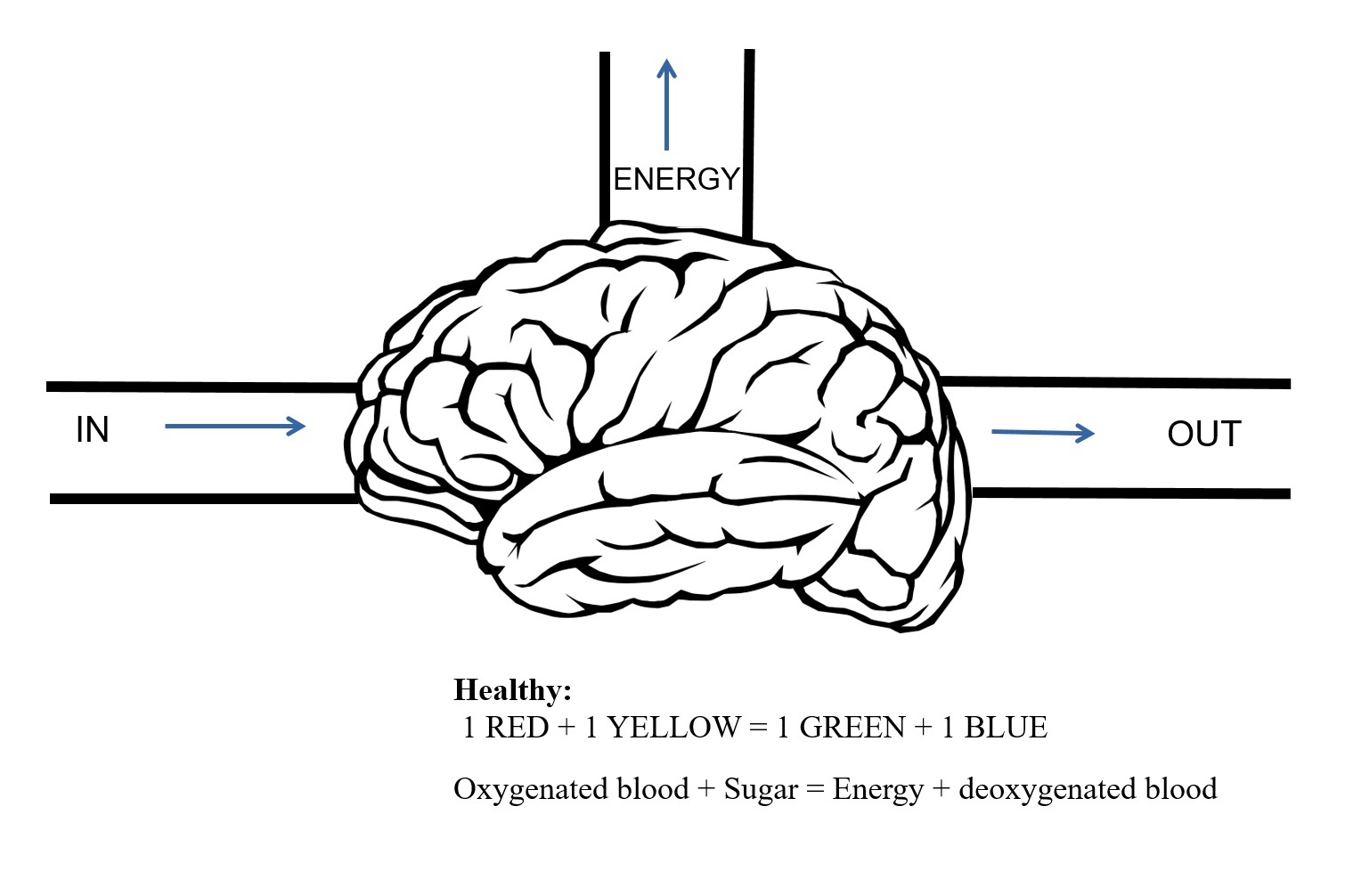 InInInInOutOutOutOutSuccess?REDBLUEYELLOWGREENREDBLUEYELLOWGREENSuccess?a)3220b)1410c)3210InInInInOutOutOutOutSuccess?REDBLUEYELLOWGREENREDBLUEYELLOWGREENSuccess?a)3220b)1410c)3210d)5220